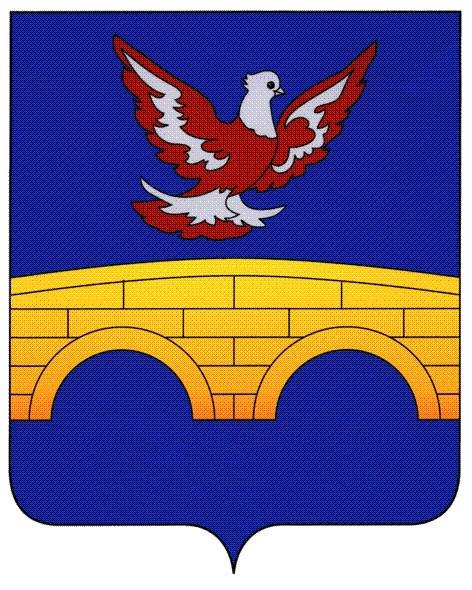 БЛАГОДАРНЕНСКАЯ ГОРОДСКАЯ ДУМА РЕШЕНИЕ22 сентября 2016 года                                                                                     № 346г. БлагодарныйО присвоении звания лауреата премии «Старт» муниципального образования город Благодарный В соответствие с Положением о порядке присуждения премии «Старт» муниципального образования город Благодарный в целях поощрения и поддержки талантливой молодежи, утвержденным решением Благодарненской городской Думы от 26 ноября 2009 года № 295, Благодарненская городская ДумаРЕШИЛА:1. Присвоить звание лауреата премии «Старт» муниципального образования город Благодарный в номинации «Профессиональное мастерство» и выплатить премию в размере двух тысяч пятисот рублейВеригину Владимиру Викторовичу, врачу хирургу государственного бюджетного учреждения здравоохранения Ставропольского края «Благодарненская районная больница»;Усатову Илье Юрьевичу, редактору агропромышленного отдела филиала государственного унитарного предприятия Ставропольского края «Издательский дом «Периодика Ставрополья» редакция газеты «Благодарненские вести».2. Присвоить звание лауреата премии «Старт» муниципального образования город Благодарный в номинации «Социально–значимая и общественная деятельность» и выплатить премию в размере пяти тысяч рублей Никитину Валерию Евгеньевичу, студенту государственного бюджетного профессионального образовательного учреждения «Благодарненский агротехнический техникум».3. Присвоить звание лауреата премии «Старт» муниципального образования город Благодарный в номинации «Художественное мастерство» и выплатить премию в размере пяти тысяч рублей Кирилюк Екатерине Александровне, обучающейся 11 класса муниципального казенного общеобразовательного учреждения «Средняя общеобразовательная школа № 1» г. Благодарного.4. Присвоить звание лауреата премии «Старт» муниципального образования город Благодарный в номинации «Научно-техническое мастерство и учебно-исследовательская деятельность» и выплатить премию в размере пяти тысяч рублей Михасевой Татьяне Сергеевне, обучающейся 11 класса муниципального казенного общеобразовательного учреждения «Средняя общеобразовательная школа № 6» г. Благодарного.5. Присвоить звание лауреата премии «Старт» муниципального образования город Благодарный в номинации «Любительский спорт» и выплатить премию в размере двух тысяч пятисот рублейРозманову Евгению Олеговичу, обучающемуся отделения легкой атлетики муниципального казенного учреждения дополнительного образования «Благодарненская детско-юношеская спортивная школа»;Аванесову Артёму Аравиковичу, обучающемуся 11 класса муниципального казенного общеобразовательного учреждения «Средняя общеобразовательная школа № 9» г. Благодарного.6. Контроль исполнения настоящего решения возложить на постоянную комиссию по социальным вопросам и реализации молодежной политики (С.Е.Польская).7. Настоящее решение вступает в силу с момента его подписания и подлежит официальному опубликованию.Председатель Благодарненскойгородской ДумыД.Ю.Пахомов Глава городаБлагодарного                             Д.А. Тормосов